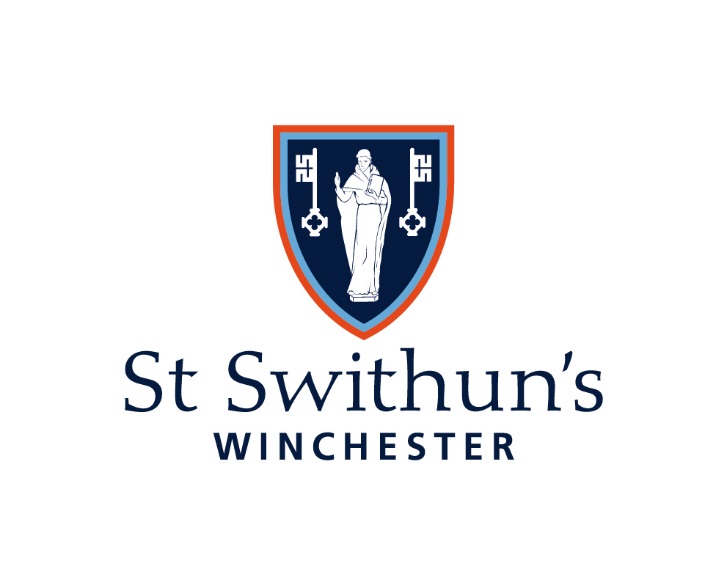 APPLICATION FORMSt Swithun’s is a registered charity providing education for boys and girls and is committed to safeguarding and promoting the welfare of children. All staff are expected to share and support this commitment and applicants must be willing to undergo child protection screening appropriate to the post, including checks with past employers and the Disclosure & Barring Service.Position Applied For:Section 1 – Personal DetailsSection 1 – Personal DetailsSection 1 – Personal DetailsTitle:    Forename(s):Surname:Address:Postcode:Address:Postcode:Former name(s):Address:Postcode:Address:Postcode:Preferred name:Address:Postcode:Address:Postcode:National Insurance Number: Address:Postcode:Address:Postcode:Are you able to provide evidence of your Right to Work in the UK? Yes                             No   Telephone Number(s):Home:Work::Email Address:Telephone Number(s):Home:Work::Email Address:Teacher Reference Number (if applicable):Telephone Number(s):Home:Work::Email Address:Telephone Number(s):Home:Work::Email Address:Do you have Qualified Teacher status?
Yes                 No   Telephone Number(s):Home:Work::Email Address:Telephone Number(s):Home:Work::Email Address:How did you hear about this vacancy?Are you related to or do you maintain a close relationship with an existing employee, volunteer, Governor or Trustee of St Swithun’s School.  If so, please provide details.  Are you related to or do you maintain a close relationship with an existing employee, volunteer, Governor or Trustee of St Swithun’s School.  If so, please provide details.  Are you related to or do you maintain a close relationship with an existing employee, volunteer, Governor or Trustee of St Swithun’s School.  If so, please provide details.  Section 2 – Education Please start with the most recentSection 2 – Education Please start with the most recentSection 2 – Education Please start with the most recentSection 2 – Education Please start with the most recentSection 2 – Education Please start with the most recentSection 2 – Education Please start with the most recentName of Dates of AttendanceExaminationsExaminationsExaminationsExaminationsName of Dates of AttendanceSubjectResultDateAwarding BodySection 3- Other Vocational Qualifications, Skills or Training Please provide details of any vocational qualifications or skills that you possess or training that you have received which you consider to be relevant to the role for which you have applied.Section 3- Other Vocational Qualifications, Skills or Training Please provide details of any vocational qualifications or skills that you possess or training that you have received which you consider to be relevant to the role for which you have applied.Section 3- Other Vocational Qualifications, Skills or Training Please provide details of any vocational qualifications or skills that you possess or training that you have received which you consider to be relevant to the role for which you have applied.Section 3- Other Vocational Qualifications, Skills or Training Please provide details of any vocational qualifications or skills that you possess or training that you have received which you consider to be relevant to the role for which you have applied.Section 4 – Employment Section 4 – Employment Section 4 – Employment Section 4 – Employment Current/most recent employer:Current/most recent employer:Current/most recent employer’s address:Current/most recent employer’s address:Current/most recent job title:Current/most recent job title:Current/most recent job title:Date started:Brief description of responsibilities:Brief description of responsibilities:Brief description of responsibilities:Date employment ended (if applicable): Current salary/ salary on leaving:Do you/did you receive any employee benefits?  If so, please provide details of these.Do you/did you receive any employee benefits?  If so, please provide details of these.Do you/did you receive any employee benefits?  If so, please provide details of these.Reason for seeking other employment:Reason for seeking other employment:Reason for seeking other employment:Reason for seeking other employment:Please state when you would be available to take up employment if offered:Please state when you would be available to take up employment if offered:Please state when you would be available to take up employment if offered:Please state when you would be available to take up employment if offered:Section 5 - Previous Employment and/or Activities since leaving secondary educationPlease continue on a separate sheet if necessarySection 5 - Previous Employment and/or Activities since leaving secondary educationPlease continue on a separate sheet if necessarySection 5 - Previous Employment and/or Activities since leaving secondary educationPlease continue on a separate sheet if necessarySection 5 - Previous Employment and/or Activities since leaving secondary educationPlease continue on a separate sheet if necessaryDatesName and address of employerPosition held and/or dutiesReason for leavingSection 6 – InterestsPlease give details of any interests, hobbies or skills that you could bring to the School for the purposes of extra curricular activitySection 7 – Suitability Please give your reasons for applying for this post and say why you believe you are suitable for the position.  Study the Job Description and Person Specification and describe any experience and skills you have gained in other jobs or similar environments which demonstrate your ability and aptitude to undertake the duties of the post.  Continue on a separate sheet if necessary.Section 8 – Medical Declaration.The School is an equal opportunities employer and welcomes applications from disabled candidates.  The purpose of the following questions are to ensure that the School complies with its obligations under the Equality Act (2010), Keeping Children Safe in Education (KCSiE) (2016), and National Minimum Standards for Boarding Schools (2015).  For the purposes of the Equality Act a disability is defined as a physical or mental impairment, which has a substantial and long-term negative effect on a person’s ability to carry out normal daily activities. Do you consider yourself to be disabled?      Yes                 No   Are there any special arrangements you might require to attend an interview?         Yes                 No   If yes, please give details here ………………………………………………………………………………………………………………………………...………………………………………………………………………………………………………………………………...If offered the position applied for, (on the basis of the Job Description provided) are there any arrangements or adjustments that the School would need to make to enable you to carry out the role?        Yes                 No   If yes, please give details here ………………………………………………………………………………………………………………………………...………………………………………………………………………………………………………………………………...I declare that I am physically and medically fit for the post for which I am applying.Signed…………………………………….                                                                       Dated………………………     In accordance with the guidance published by the DfE any offer of employment made by the School will be conditional upon the School verifying the successful applicant’s medical fitness for the role.  Therefore, if your application is successful, you will be required to complete a medical questionnaire the responses to which will be assessed by the School’s medical adviser before any offer of employment is confirmed.  There may be circumstances when it will be necessary for the School's medical adviser to be given access to your medical records and/or for you to be referred to a specialist clinicianSection 9 – Criminal RecordsSection 9 – Criminal RecordsAn offer of employment is conditional upon the School receiving a satisfactory Disclosure from the Disclosure & Barring Service (DBS).  If you are successful in your application you will be required to complete a DBS disclosure application form.  Any information disclosed will be handled in accordance with the Code of Practice published by the DBS (a copy of which is available from the School on request).The School is exempt from the Rehabilitation of Offenders Act 1974 and therefore all convictions, cautions, reprimands and final warnings (including those which would normally be considered “spent” under the Act) must be declared.  If you have a criminal record this will not automatically debar you from employment Have you been convicted by the courts of any criminal offence? Yes                 No   Is there any relevant court action pending against you? Yes                 No   Have you ever received a caution, reprimand or final warning from the police?  Yes                 No   If ‘YES’ to any of the above, please provide details on a separate sheet and send this in a sealed envelope marked “confidential” with your Application Form.An offer of employment is conditional upon the School receiving a satisfactory Disclosure from the Disclosure & Barring Service (DBS).  If you are successful in your application you will be required to complete a DBS disclosure application form.  Any information disclosed will be handled in accordance with the Code of Practice published by the DBS (a copy of which is available from the School on request).The School is exempt from the Rehabilitation of Offenders Act 1974 and therefore all convictions, cautions, reprimands and final warnings (including those which would normally be considered “spent” under the Act) must be declared.  If you have a criminal record this will not automatically debar you from employment Have you been convicted by the courts of any criminal offence? Yes                 No   Is there any relevant court action pending against you? Yes                 No   Have you ever received a caution, reprimand or final warning from the police?  Yes                 No   If ‘YES’ to any of the above, please provide details on a separate sheet and send this in a sealed envelope marked “confidential” with your Application Form.Section 10 – References Please supply the names and contact details of two people who we may contact for references.  One of these must be your current or most recent employer.  If your current/most recent employment does/did not involve work with children, then your second referee should be from your employer with whom you most recently worked with children.  Neither referee should be a relative or someone known to you solely as a friend.  The School intends to take up references from all shortlisted candidates before interview.Section 10 – References Please supply the names and contact details of two people who we may contact for references.  One of these must be your current or most recent employer.  If your current/most recent employment does/did not involve work with children, then your second referee should be from your employer with whom you most recently worked with children.  Neither referee should be a relative or someone known to you solely as a friend.  The School intends to take up references from all shortlisted candidates before interview.Referee 1Referee 2Name:Organisation:Address:Occupation:Telephone Number:Email address: May we contact this referee prior to interview?     Yes                 No   Name:Organisation:Address:Occupation:Telephone Number:Email address: May we contact this referee prior to interview?     Yes                 No   Section 11 – RecruitmentIt is the School’s policy to employ the best qualified candidate and to provide equal opportunity for the advancement of employees including promotion and training and not to discriminate against any person because of their age, disability, gender, marriage or civil partnership status, pregnancy or maternity, race, religion or belief, sex, or sexual orientation.All new posts within the School are subject to a probationary period. The School is committed to safeguarding and promoting the welfare of children and young people and expects all staff and volunteers to share this commitment.Please take the time to read the documents provided with this application form.If your application is successful, the School will retain the information provided in this form (together with any attachments) on your personnel file.  If your application is unsuccessful, all documentation relating to your application will normally be confidentially destroyed after 6 months.  However, please indicate below if you would like the School to retain your details on file so that you can be notified of future vacancies which may be of interest to you.Would you like the School to retain your details if your application is unsuccessful?  Yes      No   Section 12 – DeclarationI confirm that the information I have given on this application form is true and correct to the best of my knowledge.I confirm that I am not on the children’s barring list, disqualified from work with children or subject to sanctions imposed by a regulatory body.I understand that providing false information is an offence which could result in my application being rejected or (if the false information comes to light after my appointment) summary dismissal and may amount to a criminal offence.I consent to the School processing the information given on this form, including any 'sensitive' information, as may be necessary during the recruitment and selection process.Note:  Those seeking employment in an Early Years Setting or in childcare for this under 8 years of age will be required to make an additional declaration. Signature ……………………………………………………………….                             Date ………………………..